Z tohohle mraku (ne)zaprší?Proč máme na nebi mraky? Kde se tam berou? A jak to zblízka vypadá, když zaprší nebo začne sněžit?MrakyDéšť__________________________________________________Mrak, nebo oblak? Doplňte chybějící slova.
Pro nadýchané útvary na nebi se dříve používalo slovo …………………, dnes už se spíše říká ………………. Z toho také vzniklo sloveso ……………………, které popisuje, jak se někdo tváří, když má …………………… náladu.Jak vznikají mraky? Seřaďte následující věty, na konec řádku napište čísla tak, jak jdou věty za sebou.Z mnoha kapek pohromadě vznikne mrak. ……Drobné kapičky vody v páře stoupají vzhůru, protože jsou lehké. ……Čím jsou kapky v mracích větší, tím jsou mraky těžší, a voda začne padat zpět na zem. ……Z půdy, vodních ploch, sušení prádla nebo vaření stoupá vzhůru pára. ……Pára se nahoře ochlazuje a kapičky se spojují do větších kapek. ……Kapka ke kapce…Co obsahuje každá dešťová kapka ve svém středu? …………………………Napište názvy různých útvarů, které padají z mraků (v různých ročních obdobích, různých skupenstvích).
……………………………………………………………………………………………………………………………………………………………………Výtvarně nejzajímavější útvary, které padají z mraků, jsou ty „zimní“. Nakreslete podle videa či internetu nějaké příklady.V dávných dobách fungovali šamani, kteří se snažili přivolávat déšť. Jejich služby bychom i v dnešní době potřebovali, protože je deště často nedostatek. Proč je špatně, že málo prší? Zkuste najít na internetu, co to způsobuje.…………………………………………………………………………………………………………………………………………………………………………………………………………………………………………………………………………………………………………………………………………………………………………………………………………………………………………………………………………………………………………………………………………Co jsem se touto aktivitou naučil(a):………………………………………………………………………………………………………………………………………………………………………………………………………………………………………………………………………………………………………………………………………………………………………Sebehodnocení: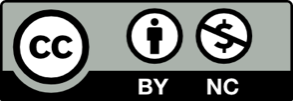 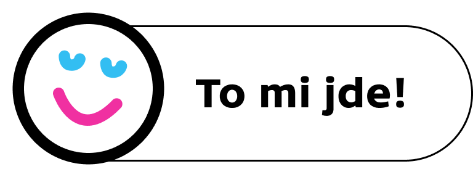 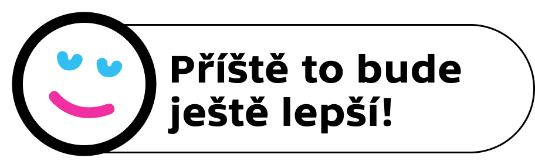 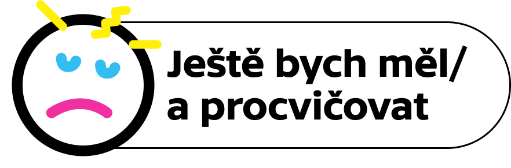 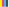 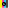 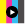 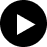 